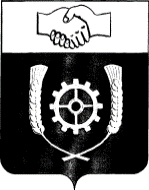      РОССИЙСКАЯ ФЕДЕРАЦИЯ                                    АДМИНИСТРАЦИЯ МУНИЦИПАЛЬНОГО РАЙОНА               КЛЯВЛИНСКИЙ             Самарской области            ПОСТАНОВЛЕНИЕ             01.08.2023 г. № 320 Об утверждении Порядка предоставления стипендиальной поддержки выпускникам педагогических классов общеобразовательных организаций, расположенных на территории муниципального района Клявлинский Самарской области, обучающихся по педагогическим специальностямв вузах и профессиональных образовательных организациях Самарской областиВ соответствии с Федеральным законом от 06.10.2003 N 131-ФЗ "Об общих принципах организации местного самоуправления в Российской Федерации", в целях обеспечения системы образования в муниципальном районе Клявлинский Самарской области высококвалифицированными специалистами и привлечения молодых специалистов в государственные бюджетные общеобразовательные учреждения Самарской области, расположенные на территории муниципального района Клявлинский Самарской области, администрация муниципального района Клявлинский ПОСТАНОВЛЯЕТ:1. Утвердить прилагаемый Порядок предоставления стипендиальной поддержки выпускникам педагогических классов общеобразовательных организаций, расположенных на территории муниципального района Клявлинский Самарской области, обучающихся по педагогическим специальностям в вузах и профессиональных образовательных организациях Самарской области.2. Стипендиальная поддержка осуществляется в виде предоставления ежемесячной выплаты (стипендии) указанным в п.1 настоящего постановления лицам, в размере 1000 (одна тысяча) рублей в месяц. 3. Признать утратившим силу постановление администрации муниципального района Клявлинский Самарской области от 29.06.2023 г. № 276 «Об утверждении Порядка предоставления стипендиальной поддержки выпускников педагогических классов общеобразовательных организаций, расположенных на территории муниципального района Клявлинский Самарской области, обучающихся в высших педагогических учебных заведениях по договорам о целевом обучении».4. Опубликовать настоящее постановление в районной газете «Знамя Родины» и разместить его на официальном сайте администрации муниципального района Клявлинский Самарской области.5. Настоящее постановление вступает в силу со дня его официального опубликования.6. Финансирование расходов на предоставление ежемесячной выплаты (стипендии), указанным в п. 1 настоящего постановления лицам, осуществляется за счет средств бюджета муниципального района Клявлинский Самарской области в пределах утвержденных лимитов бюджетных обязательств, предусмотренных в бюджете муниципального района Клявлинский Самарской области на соответствующие цели. 7. Контроль над выполнением настоящего постановления  оставляю за собой.Глава муниципального района Клявлинский                                                                                 П.Н.Климашов                                                                             Смолькова К.Н.Шамкина Л.И.Утвержден постановлением администрации муниципального района Клявлинский Самарской области от 01.08.2023 г. № 320 Порядок предоставления стипендиальной поддержки  выпускникам педагогических классов общеобразовательных организаций, расположенных на территории муниципального района Клявлинский  Самарской области, обучающихся по педагогическим специальностям в вузах и профессиональных образовательных организациях Самарской областиНастоящий Порядок определяет механизм предоставления и прекращения предоставления стипендиальной поддержки в виде ежемесячной выплаты (стипендии) (далее - стипендия) студентам, являющимися выпускниками педагогических классов общеобразовательных организаций, расположенных на территории муниципального района Клявлинский Самарской области (далее по тексту – обучающиеся) и заключившим договоры о целевом обучении с государственными бюджетными общеобразовательными учреждениями Самарской области, расположенными на территории муниципального района Клявлинский Самарской области (далее – договор о целевом обучении).1.1. Настоящий Порядок разработан в целях возвращения на работу лиц, указанных в п. 1 настоящего Порядка, в государственные бюджетные общеобразовательные учреждения Самарской области, расположенные на территории муниципального района Клявлинский Самарской области.Уполномоченным органом по предоставлению стипендии обучающимся в соответствии с настоящим Порядком является администрация муниципального района Клявлинский Самарской области.Объем бюджетных ассигнований на осуществление выплаты стипендии ежегодно определяется решением о бюджете муниципального района Клявлинский Самарской области на очередной финансовый год и плановый период.Право на получение стипендии в течение всего периода обучения при условии отсутствия академической задолженности имеют:студенты, являющиеся выпускниками педагогических классов общеобразовательных организаций, расположенных на территории муниципального района Клявлинский Самарской области, которые продолжат с 01.09.2023 получать образование по педагогическим специальностям в вузах и профессиональных образовательных организациях Самарской области, успешно (на «4» и «5») осваивающие курс обучения,  заключившие договор о целевом обучении в соответствии с Положением о целевом обучении по образовательным программам среднего профессионального и высшего образования, утвержденного Правительством Российской Федерации от 13.10.2020 № 1681.Стипендия выплачивается два раза в год (в декабре, в августе) за истекший период учебного года, в том числе за каникулярный период.В целях реализации права на получение стипендии обучающийся ежегодно не позднее 10 декабря и 10 августа текущего года соответственно представляет в администрацию муниципального района Клявлинский Самарской области следующие документы:заявление на предоставление стипендиальной поддержки по форме Приложения № 1 к настоящему Порядку с указанием сведений о счете в банке, на который перечисляется стипендия;копию документа, удостоверяющего личность;копию договора о целевом обучении;справку из образовательной организации об обучении и отсутствии академической задолженности;копию свидетельства о постановке на учет физического лица в налоговом органе;копию страхового свидетельства обязательного пенсионного страхования;выписку из банка или иной кредитной организации, содержащую информацию о наименовании банка или иной кредитной организации, номере банковского счета, открытого на имя заявителя;документ, подтверждающий окончание педагогического класса общеобразовательной организации;согласие на обработку персональных данных по форме Приложения № 2 к настоящему Порядку.Администрация муниципального района Клявлинский Самарской области:регистрирует заявление в день поступления;рассматривает представленные документы и принимает решение о предоставлении или об отказе в предоставлении стипендии в течение 7 (семи) рабочих дней со дня подачи заявления обучающимся. Решение о предоставлении стипендии оформляется распоряжением администрации муниципального района Клявлинский Самарской области (далее – распоряжение). Регистрация заявления и подготовка проекта распоряжения осуществляется отделом бухгалтерского учета и отчетности администрации муниципального района Клявлинский Самарской области. Решение об отказе в предоставлении стипендии принимается администрацией муниципального района Клявлинский Самарской области в следующих случаях:представление документов (копий документов), содержащих недостоверные сведения;представление не в полном объеме (непредставление) документов, указанных в пункте 6 настоящего Порядка;несоответствие обучающегося условиям, предусмотренным пунктом 4 настоящего Порядка;непредставление документов в срок, установленный пунктом 6 настоящего Порядка.Предоставление стипендии приостанавливается в следующих случаях:нахождение обучающегося в академическом отпуске на весь период нахождения в таком отпуске;нахождение обучающегося в отпуске по беременности и родам, в отпуске по уходу за ребенком до достижения им возраста трех лет на весь соответствующий период фактического отсутствия;наличие у обучающегося академической задолженности по результатам прошедшего учебного полугодия до ликвидации академической задолженности.Предоставление стипендии прекращается в следующих случаях:отчисление обучающегося из образовательной организации независимо от причины отчисления;расторжение по инициативе обучающегося до окончания обучения договора о целевом обучении;прекращение действия договора о целевом обучении.В случаях возникновения оснований для приостановления или прекращения предоставления стипендии, предусмотренных пунктами 11 и 12 настоящего Порядка, обучающийся обязан в течение 10 (десяти) рабочих дней со дня возникновения этих оснований в письменной форме уведомить об этом администрацию муниципального района Клявлинский Самарской области.Администрация муниципального района Клявлинский Самарской области в течение 10 (десяти) рабочих дней со дня получения уведомления, указанного в пункте 13 настоящего Порядка, издает распоряжение о прекращении или приостановлении предоставления стипендии.Возврат обучающемуся средств, связанных с предоставлением ему стипендии, осуществляется в размере всех выплаченных ему сумм в целях предоставления стипендии в соответствии с настоящим Порядком, в следующих случаях:отчисление обучающегося из образовательной организации независимо от причины отчисления;расторжение по инициативе обучающегося до окончания обучения договора о целевом обучении;отказ обучающегося от прохождения процедуры аккредитации специалиста или признание обучающегося не прошедшим такую аккредитацию;отказ обучающегося от исполнения в установленный срок обязательств по трудоустройству в государственное бюджетное общеобразовательное учреждение Самарской области, расположенное на территории муниципального района Клявлинский Самарской области;прекращение трудового договора с государственным бюджетным общеобразовательным учреждением Самарской области, расположенным на территории муниципального района Клявлинский Самарской области (за исключением случаев прекращения трудового договора по основаниям, предусмотренным пунктом 8 части первой статьи 77, пунктами 1 и 2 части первой статьи 81, пунктами 1, 2, 5 - 7 части первой статьи 83 Трудового кодекса Российской Федерации). В случае если средства не будут добровольно возвращены обучающимся, возврат их в бюджет муниципального района Клявлинский Самарской области осуществляется администрацией муниципального района Клявлинский Самарской области в судебном порядке.Приложение № 1к Порядку предоставления стипендиальной поддержки выпускникам педагогических классов общеобразовательных организаций, расположенных на территории муниципального района Клявлинский Самарской области, обучающихся по педагогическим специальностямв вузах и профессиональных образовательных организациях Самарской области                                                  Главе муниципального района Клявлинский Самарской области                                                 от _____________________________________________________                                                                     (Ф.И.О.полностью)                                                  проживающей по адресу: _________________________________                                                                                                                                                              _______________________________________________________тел.__________________________ЗАЯВЛЕНИЕПрошу  выплатить мне ежемесячную стипендию, так как являюсь выпускником педагогического класса общеобразовательной организации, расположенной на территории муниципального района Клявлинский Самарской области, а также студентом, обучающимся в ____________________________________(наименование педагогического учебного заведения) по договору о целевом обучении за №___ от _____________ г., успешно (на «4» и «5») осваивающим курс обучения.Осведомлен   (осведомлена)   о   том,   что   несу  ответственность  за достоверность и подлинность представленных документов и  сведений  в  соответствии с законодательством Российской Федерации.           К настоящему заявлению прилагаются : копия документа, удостоверяющего личность;копия договора о целевом обучении;справка из образовательной организации об обучении и отсутствии академической задолженности;копия свидетельства о постановке на учет физического лица в налоговом органе;копия страхового свидетельства обязательного пенсионного страхования;выписка из банка или иной кредитной организации, содержащую информацию о наименовании банка или иной кредитной организации, номере банковского счета, открытого на имя заявителя;документ, подтверждающий окончание педагогического класса общеобразовательной организации;согласие на обработку персональных данных.______________________       ___________________                  "__" ______ 20__ года          (подпись)                          (инициалы, фамилия)Приложение № 2  к Порядку предоставления стипендиальной поддержки выпускникам педагогических классов общеобразовательных организаций, расположенных на территории муниципального района Клявлинский Самарской области, обучающихся по педагогическим специальностямв вузах и профессиональных образовательных организациях Самарской областиСОГЛАСИЕна обработку персональных данных в связи с предоставлением стипендиальной поддержки выпускникам педагогических классов общеобразовательных организаций, расположенных на территории муниципального района Клявлинский Самарской области, обучающихся по педагогическим специальностям в вузах и профессиональных образовательных организациях Самарской областиЯ, _____________________________________________________________________________(Ф.И.О. субъекта персональных данных)зарегистрированный (ая) по адресу:____________________________________________                                                    (индекс и адрес, где зарегистрирован субъект персональных данных)________________________________________________________________________________основной документ, удостоверяющий личность_______________________________________________________________________________________________________________________          (вид, серия, номер основного документа удостоверяющего личность)____________________________________________________________________________________________________________________________________________________________________________________________________(сведения о выдавшем его органе и дате выдачи указанного документа)в соответствии с Федеральным законом от 27 июля 2006 года №152-ФЗ «О персональных данных» даю согласие администрации муниципального района Клявлинский Самарской области (далее – администрация), адрес: 446960, Самарская область, Клявлинский район, ст.Клявлино, ул.Октябрьская, д.60, на обработку моих персональных данных.Моими персональными данными является любая информация, относящаяся ко мне как к физическому лицу (субъекту персональных данных), в том числе: мои фамилия, имя, отчество, год, месяц, дата и место рождения, гражданство, документы, удостоверяющие личность, идентификационный номер налогоплательщика, номер страхового свидетельства государственного пенсионного страхования, адреса фактического места проживания и регистрации по местожительству, почтовые и электронные адреса, номера телефонов,  сведения об образовании, сведения о документе об образовании (серия, номер, дата и место выдачи, наименование образовательной организации, выдавшей документ об образовании, уровень образования, специальность или квалификация), сведения об успеваемости, в том числе о результатах аттестации по образовательным программам,  сведения о заключенном договоре о целевом обучении, иные данные, предоставляемые Оператору, в связи с получением мною ежемесячной стипендии как студенту, выпускнику педагогического класса общеобразовательной организации, расположенной на территории муниципального района Клявлинский Самарской области, обучающемуся по педагогической специальности в ______________________, а также обусловленные настоящим Согласием.Выражаю свое согласие:- на осуществление Оператором любых действий в отношении моих персональных данных, которые необходимы и желаемы для достижения указанных целей, в том числе выражаю согласие на обработку без ограничения моих персональных данных, включая сбор, систематизацию, накопление, хранение, уточнение (обновление, изменение), использование, распространение (в т.ч. передачу), обезличивание, блокирование, уничтожение персональных данных при автоматизированной и без использования средств автоматизации обработке; запись на электронные носители и их хранение;- на передачу Оператором по своему усмотрению данных и соответствующих документов, содержащих персональные данные, третьим лицам, включая банки, налоговые органы, в отделение фонда социального страхования, уполномоченным агентам и организациям. В пределах деятельности по предоставлению меры социальной поддержки персональные данные могут передаваться Оператором в иные внутренние информационные системы персональных данных Оператора, в федеральные и иные межведомственные информационные системы персональных данных в случаях, установленных законодательством. Оператор раскрывает персональные данные Субъекта по официальному запросу, поступившему от государственных органов власти и управления, правоохранительных органов в порядке, предусмотренном действующим законодательством.Настоящее согласие на обработку персональных данных действует с момента представления бессрочно и может быть отозвано мной при представлении Заказчику (оператору) заявления в простой письменной форме в соответствии с требованиями законодательства Российской Федерации.Субъект персональных данных по письменному запросу имеет право на получение информации, касающейся обработки его персональных данных.Обязуюсь сообщать в течение 10 календарных дней об изменении места жительства, контактных телефонов, паспортных, документных и иных персональных данных.Об ответственности за достоверность представленных персональных сведений предупрежден._____________________________________________________________________________/Ф.И.О. полностью/___________________/подпись/«____» _______________ 20__ г.